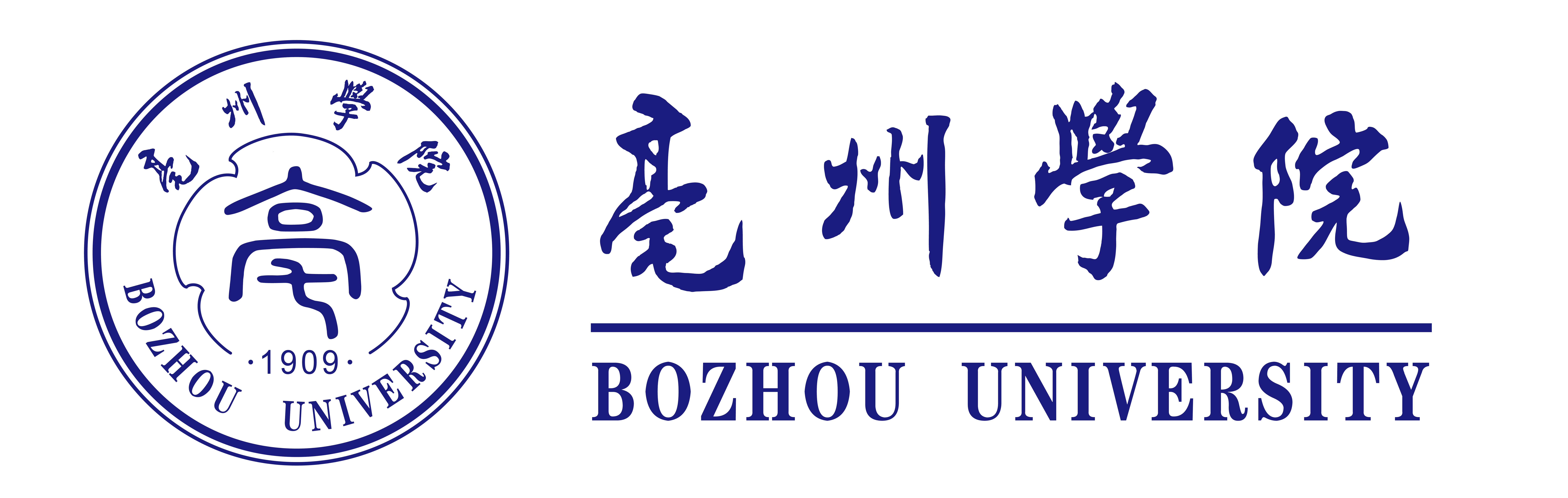 亳州学院学科建设申报表申报学科：                    学科团队名称：                学科负责人：                    所在院系：                    研究方向：                    填表日期：                    亳州学院科研处制二零一八年十月填  写  说  明一、本表用A4纸双面打印。二、填写本表前，请认真阅读《亳州学院学科与团队建设管理办法》（校科研〔2018〕8号）。三、填写内容必须实事求是，如发现虚假信息，将取消该团队的参评资格。 四、字迹要端正清楚,正文一律用宋体字号小四填写。五、表内有关栏目填写不下的，可另加附页。如需附件材料可单独装订。六、表格中所涉及的项目、奖励、论文等截止时间到申报之日。七、《亳州学院学科建设申报表》一式三份，电子版一份，经审核无误后报送学校科研管理部门。  团队基本情况1．团队人员构成2．团队带头人基本简介3．团队成员简介团队(含团队带头人)的科研情况：（2013-2018年）学科建设论证申请人承诺学科建设预期目标及成果院系推荐意见学校科研处意见学校分管领导意见学校意见总　人　数40周岁以上总　人　数40周岁以下（含）专业技术职务正　高　级副　高　级中　级专业技术职务学　　历博士研究生硕士研究生本　科学　　历姓名性别出生年月出生年月民族民族专业技术职务专业技术职务专业技术职务行政职务行政职务所在学科所在学科所在学科研究方向研究方向最高学位（何年何校何专业）最高学位（何年何校何专业）最高学位（何年何校何专业）最高学位（何年何校何专业）最高学位（何年何校何专业）所在学院所在学院所在学院所在学院所在学院个人简历（包括学习、进修和科研工作情况）个人简历（包括学习、进修和科研工作情况）主要学术和社会兼职主要学术和社会兼职联系电话联系电话传真传真手机手机核心成员序号姓名年龄学位专业技术职务所在学院研究领域核心成员核心成员核心成员核心成员核心成员核心成员核心成员核心成员核心成员科研情况汇总已完成科研项目共    项 （其中：国家级  项，省部级    项,市厅级   项）已完成科研项目共    项 （其中：国家级  项，省部级    项,市厅级   项）已完成科研项目共    项 （其中：国家级  项，省部级    项,市厅级   项）已完成科研项目共    项 （其中：国家级  项，省部级    项,市厅级   项）已完成科研项目共    项 （其中：国家级  项，省部级    项,市厅级   项）已完成科研项目共    项 （其中：国家级  项，省部级    项,市厅级   项）科研情况汇总共获省部级以上科研成果奖   项（其中：国家级  项，省部级  项，市厅级  项）共获省部级以上科研成果奖   项（其中：国家级  项，省部级  项，市厅级  项）共获省部级以上科研成果奖   项（其中：国家级  项，省部级  项，市厅级  项）共获省部级以上科研成果奖   项（其中：国家级  项，省部级  项，市厅级  项）共获省部级以上科研成果奖   项（其中：国家级  项，省部级  项，市厅级  项）共获省部级以上科研成果奖   项（其中：国家级  项，省部级  项，市厅级  项）科研情况汇总现承担科研项目共    项 （其中：国家级   项，省部级    项，市厅级    项，总经费约    万元）现承担科研项目共    项 （其中：国家级   项，省部级    项，市厅级    项，总经费约    万元）现承担科研项目共    项 （其中：国家级   项，省部级    项，市厅级    项，总经费约    万元）现承担科研项目共    项 （其中：国家级   项，省部级    项，市厅级    项，总经费约    万元）现承担科研项目共    项 （其中：国家级   项，省部级    项，市厅级    项，总经费约    万元）现承担科研项目共    项 （其中：国家级   项，省部级    项，市厅级    项，总经费约    万元）科研情况汇总共发表学术论文约    篇（其中一类以上   篇，二类以上   篇，三类以上   篇）；出版专著、译著   部，编写教材   部共发表学术论文约    篇（其中一类以上   篇，二类以上   篇，三类以上   篇）；出版专著、译著   部，编写教材   部共发表学术论文约    篇（其中一类以上   篇，二类以上   篇，三类以上   篇）；出版专著、译著   部，编写教材   部共发表学术论文约    篇（其中一类以上   篇，二类以上   篇，三类以上   篇）；出版专著、译著   部，编写教材   部共发表学术论文约    篇（其中一类以上   篇，二类以上   篇，三类以上   篇）；出版专著、译著   部，编写教材   部共发表学术论文约    篇（其中一类以上   篇，二类以上   篇，三类以上   篇）；出版专著、译著   部，编写教材   部已完成的科研项目序号项 目 名 称来源及编号经　费鉴定验收或应用情况团队成员（主持或参加）已完成的科研项目已完成的科研项目已完成的科研项目已完成的科研项目已完成的科研项目已完成的科研项目已完成的科研项目已完成的科研项目已完成的科研项目已完成的科研项目主要在研项目序号项 目 名 称来源及编号经　费起讫时间团队成员（主持或参加）主要在研项目主要在研项目主要在研项目主要在研项目主要在研项目主要在研项目主要在研项目主要在研项目科研获奖或专利序号成 果 名 称成 果 名 称获奖名称、等级、时间（或专利号）获奖名称、等级、时间（或专利号）团队成员（主持或参加）科研获奖或专利科研获奖或专利科研获奖或专利科研获奖或专利科研获奖或专利科研获奖或专利代表性论著序号 论 著 名 称 论 著 名 称刊物或出版社，时间刊物或出版社，时间团队成员（主持或参加）代表性论著代表性论著代表性论著代表性论著代表性论著代表性论著代表性论文序号论 文 名 称论 文 名 称刊物或出版社，时间刊物或出版社，时间团队成员（主持或参加）代表性论文代表性论文代表性论文代表性论文代表性论文代表性论文代表性论文代表性论文代表性论文代表性论文代表性论文代表性论文代表性论文代表性论文代表性论文代表性论文代表性论文（包括学科背景简介、国内学科建设现状、学科建设的主要内容、学科建设的主要方法、学科建设的基础条件、学科建设的创新点等）（可另加页）带头人承诺：（请抄写下面文字并签字）我保证申请书内容的真实性，如果获得资助，我将严格按照本计划管理办法要求，带领团队成员认真开展工作，按时完成研究目标。签字：年   月   日团队成员承诺：（请每位成员抄写下面文字并签字）我保证申请书内容的真实性，严格按照本计划管理办法要求，服从团队带头人领导，发扬团队协助精神，积极开展教学科研工作，保质保量完成研究任务。                                     团队成员签字：                                               年   月   日（1）建设目标(包括三年总体目标、年度目标)三年总体建设目标：2019年年度建设目标：2020年年度建设目标：2021年年度建设目标：（2）预期成果（申请人及团队成员作为第一完成人）学院学术委员推荐意见：（着重对团队预期成果及建设目标进行综合评价）主任（签章）：                                                                                        年    月    日                                        （公章）                                                             年    月    日                                   校分管领导：（签字）                                                               年    月    日                                        （公章）                                                            年    月    日